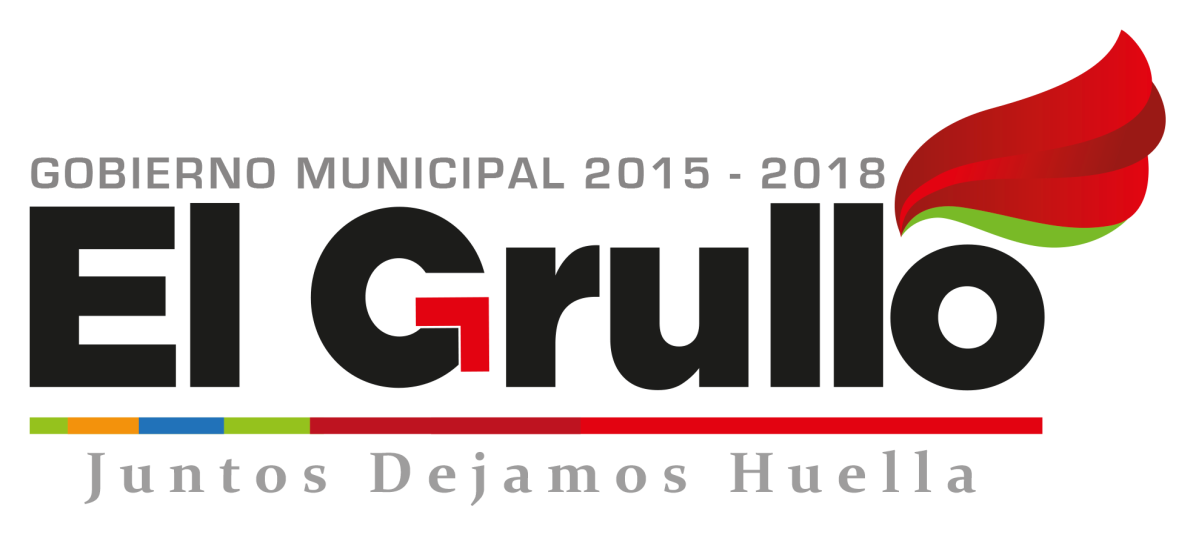 INFORMEMENSUAL DE ACTIVIDADES     Septiembre 2016María Guadalupe Zamora Murillo.Director de Servicios Públicos Municipales.Informe Mensual- Septiembre 2016DepartamentoLogros o actividades:Aseo PúblicoResultados del Programa de Separación de Residuos.Orgánicos: 267,150.00 TON.Inorgánica: 48,490 TON.Basura: 475,540.00 TON.Artículos Canjeados:Escobas, trapeadores y recogedores: 111 Reportes atendidos: Orgánicos: 04Inorgánicos: 02Basura: 05Charlas de Educación Ambiental: Escuela Secundaría Técnica Luis Donaldo Colosio, en 4 salones, el día 28 de septiembre. Venta de inorgánicos del centro de acopio: Piezas: 1,870Kilos: 3,300.67KAlumbradoLámparas reparadas: 150Servicios eléctricos en:Jardín Guardería, Oficina de Informática, Periférico, Domo, Presidencia, Kínder del Cacalote. Parques y JardinesSe realizaron podas en: Jardín Municipal, Jardín del Aguacate, Parque Santa Ana Chiautempan, Parque Patria, Parque Colomitos, camellón, glorietas, Parque Santa Cecilia, Cancha el progresoApoyos: Esc. Primaria Manuel Avila Camacho, Secundaria de Ayuquila, Esc. De Educación Especial, Jardín de Niños Gabilondo Soler, Kínder de la Laja.Calles: Tenochtitlán y Priv. La Quinta.Trabajos realizados con güiros, en:  Periférico, guardería, Canal Cristo Rey, Parque Puerta de Barro, Parque Santa Ana Chiautempan, Lomas del Valle, Parque Patria, Parque Colomitos, Camellón Obregón, Col. San Isidro, AndadorParque Jardines de Manantlán, Casa de Salud de las Pilas. Trabajos realizados con el tractopodador en las canchas de: Ayuquila, El Cacalote, Puerta de Barro, Palo Blanco, El Aguacate,  El Globo, Las Pilas, El Progreso y el Centenario.CementerioServicios realizados: 03Permisos de remodelación: 0Constancia de propiedad expedidas: 01Manifestaciones expedidas: 01Fosas nuevas vendidas: 02Fosas donadas: 0RastroSacrificios.Bovinos: 86Porcino:1,119Ovino: 2PinturaSe pintaron en:El CADI: (de dio mantenimiento en muros y piso, para la inauguración.)Parque Patria: se pintaron bancas y juegos. Jardín de la Laja: Se pintaron juegos y Kiosco.FontaneríaSe dieron servicio en:Cancha El Globo, Jardín de La Laja y DIF.Se apoyó: Centro de Salud y Esc. Manuel Ávila Camacho. 